Конспект занятия по теме  «Изготовление  броши» Дата проведения урока 22.10Занятие 3.   ЦЕЛЬ: Продолжить знакомство  обучающихся с различными видами технологий                   изготовления брошей.ЗАДАЧИ:-обучить способам изготовления брошей из фетра, бисера, бусин, паеток.-развивать навыки самостоятельной художественной деятельности;фантазию и творческие способности;-воспитывать художественный вкус, формировать эстетический опыт.	ОБОРУДОВАНИЕ:-ПК,- мастер-класс с показом последовательности  изготовления брошей из фетра, бисера, паеток.МАТЕРИАЛЫ И ИНСТРУМЕНТЫ:-фетр-ножницы-иглы, нитки-клей (термопистолет) или момент-паетки, бусы, пуговицы, бисер,-застёжки для брошей.                                      ПЛАН ЗАНЯТИЯ:1.Вводная часть-Орг.  момент. Знакомство с темой и целью  занятия.2.Основная часть занятия:                                                                                                                                -Повторение правил ТБ при работе с ножницами, иглой, клеевым пистолетом.-Просмотр МК по изготовлению брошей из фетра с пошаговой последовательностью.Продолжим изготовление броши по МК.Таким образом заполняем все пустое пространство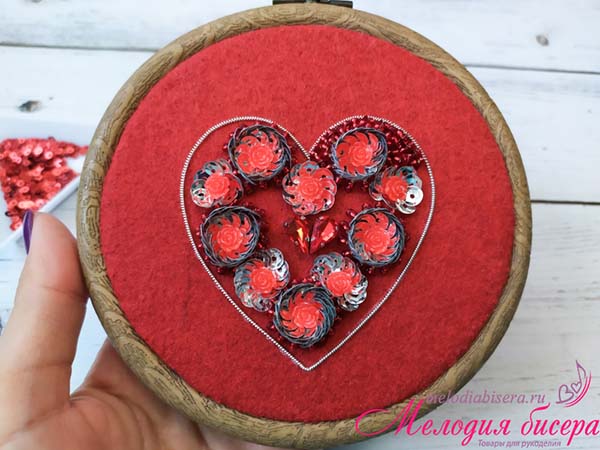 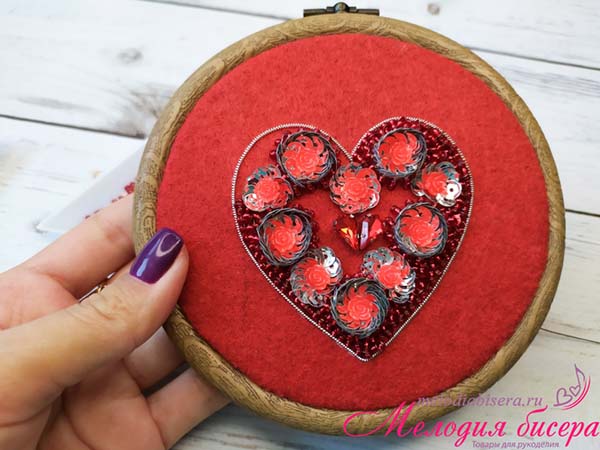 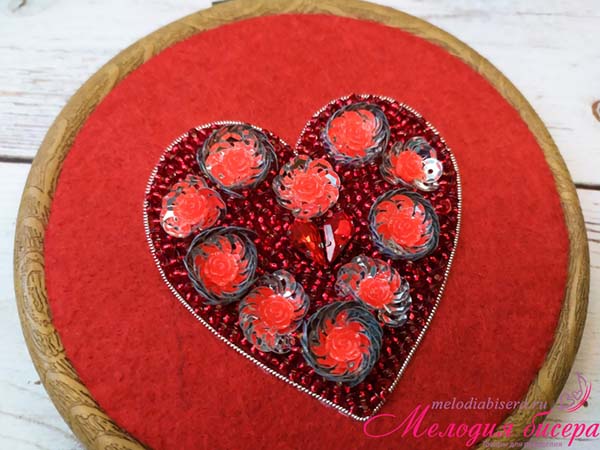 Вырезаем из фетра еще один шаблон сердца и пришиваем к нему основу для броши.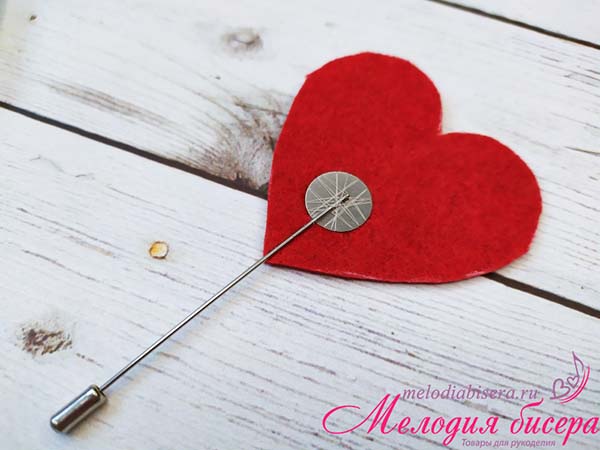 Вырезаем заполненное сердце очень аккуратно, чтобы не задеть нить.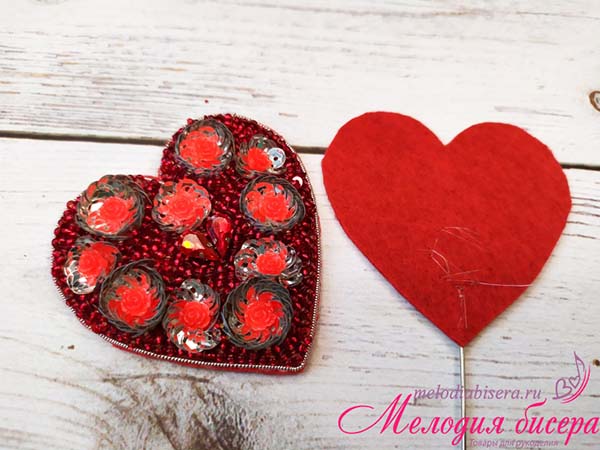 Приклеиваем две стороны. Пока клей сохнет, можно вырезать шаблон из кожи и картона.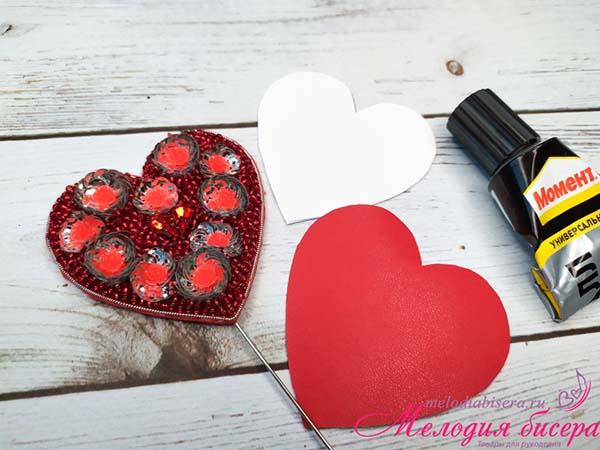 Приклеиваем картон и кожу к нашему сердцу.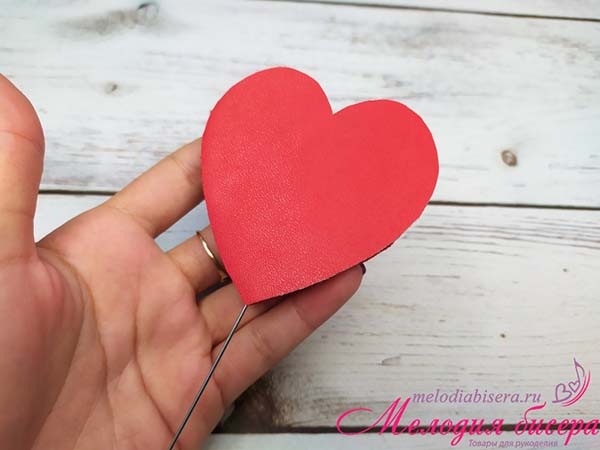 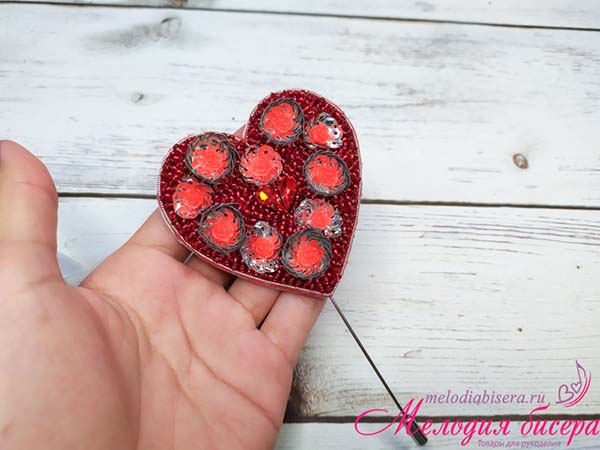 Теперь, обшивая край, соединяем части с помощью бисера. Сначала протыкаем иголку в верхней части, затем нанизываем бисер и протыкаем нижнюю часть вместе с верхней, немного затягиваем до образования петли. Иголку заводим снизу в бисеринку и затягиваем. Затем снова набираем бисер и протыкаем сначала нижнюю, а затем верхнюю часть. Повторяем действие, пока не закончим. Последняя петля: протыкаем нижнюю часть и выходим через первую бисерину, а затем делаем узел, отступаем и еще где-нибудь делаем узел, прячем нитку. 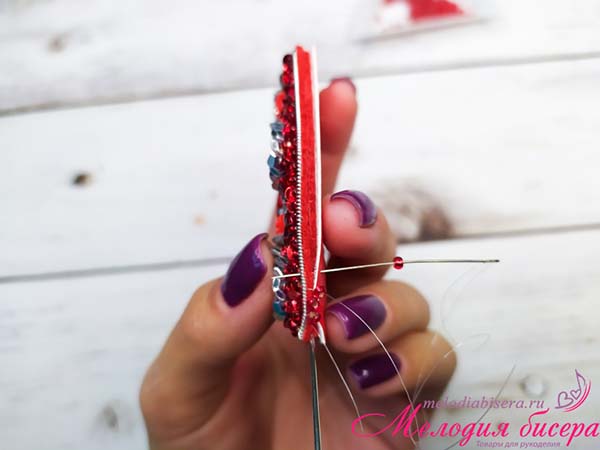 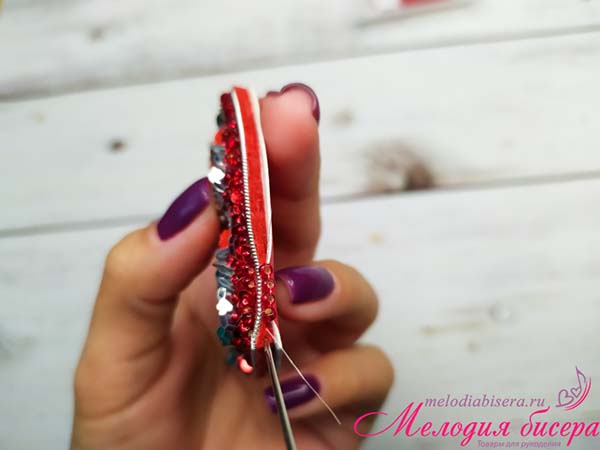 Вот такое сердце у нас получилось!  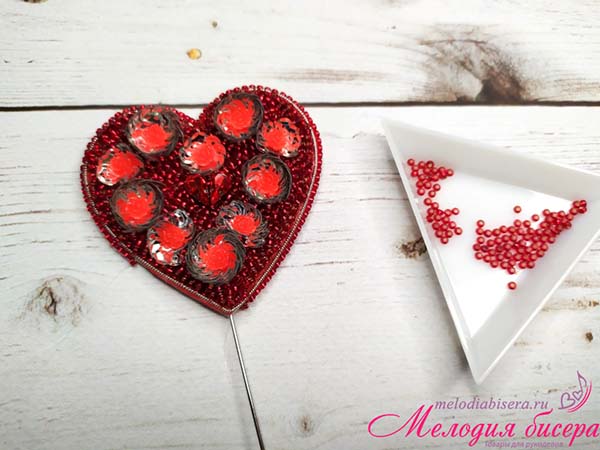 Теперь можно положить в красивую коробочку и подарить родному человеку!3.Заключительная часть-Подведение итогов занятия.Д/з: прислать фото  изделия, задать интересующие вопросы.